ТЗ Матрица ПарафармацевтикиДобавить в базу исправлений новую вкладку «Матрица Парафарм», пример:В своднике, в ведомость по товарам, в выгрузку потребности аптек №6, добавить 2 поля «Матрица Парафарм» и «Потребность»Формула потребность: Потребность= =ЕСЛИ(матрица<(продажи/период)*14;(( продажи/период)*14);матрица)14-потребность на 14 дней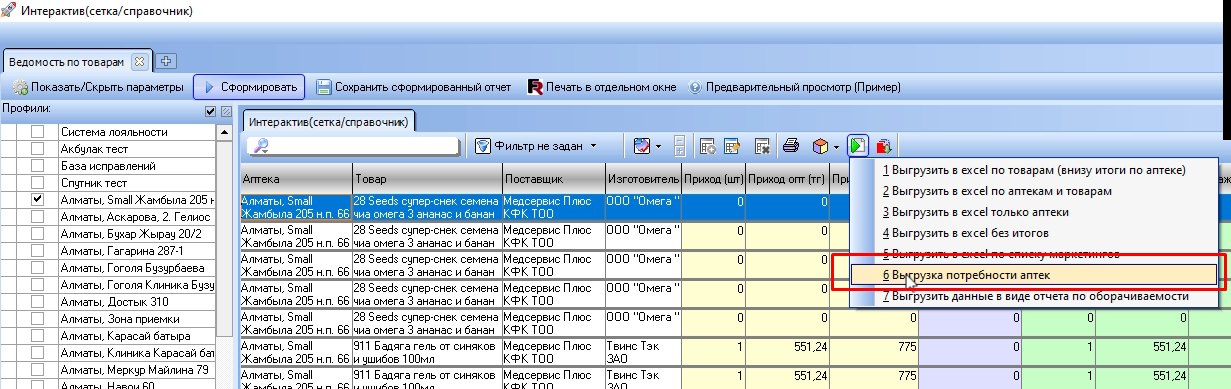 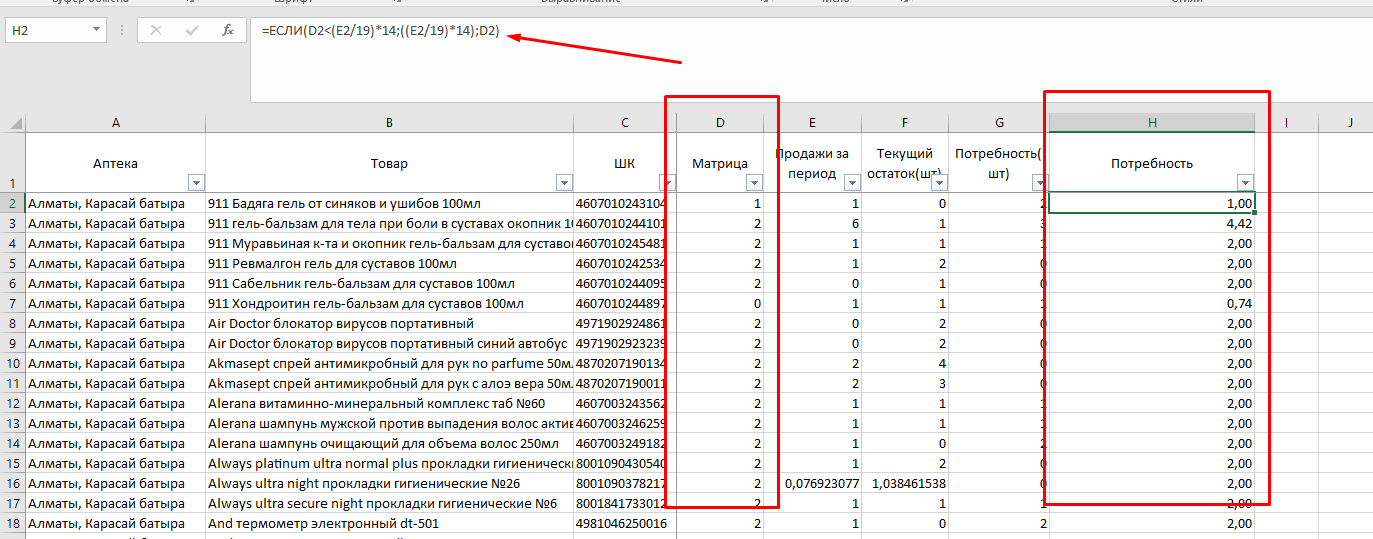 ТоварАВСD911 Бадяга гель от синяков и ушибов 100мл2222911 гель-бальзам для тела при боли в суставах окопник 100мл2222911 Муравьиная к-та и окопник гель-бальзам для суставов 100мл2222911 Ревмалгон гель для суставов 100мл2222911 Сабельник гель-бальзам для суставов 100мл2222911 Хондроитин гель-бальзам для суставов 100мл2222Air Doctor блокатор вирусов портативный2222Air Doctor блокатор вирусов портативный синий автобус2222Akmasept спрей антимикробный для рук no parfume 50мл2222Akmasept спрей антимикробный для рук с алоэ вера 50мл2222Alerana витаминно-минеральный комплекс таб №602222Alerana шампунь мужской против выпадения волос активатор роста 250мл2222Alerana шампунь очищающий для объема волос 250мл2222Always platinum ultra normal plus прокладки гигиенические р-р 2 №82222Always ultra night прокладки гигиенические №262222Always ultra secure night прокладки гигиенические №62222And термометр электронный dt-5012222